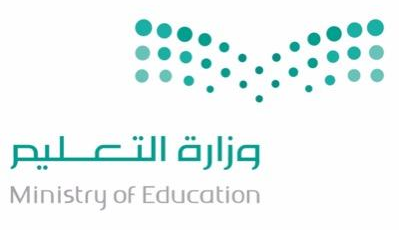   السؤال الأول : اختر الاجابة الصحيحة تبدأ دورة حياة معظم النبات من الزهرةالبذرةحبوب اللقاحالثمرةتتشابه الحيوانات جميعا في دورة حياتها صوابخطأتتابع تحصل به المخلوقات الحية على الغذاء وغالبا يبدأ بالشمسالموطنالسلسلة الغذائيةالفريسةالمفترسموطن تسقط عليه الأمطار كل يوم تقريبا، أشجاره عالية ذات أوراق ضخمة ومن حيواناته النمورالغابة المطيرةالصحراء الحارةالمنطقة القطبيةالغابة الباردةتتكون التربة من فتات الصخور وبقايا النباتات والحيوانات الميتةصوابخطأيحدث الليل والنهار بسبب دوران الأرض حولالشمسالكواكبالقمرمحورهاالقمر هو المركز الذي تدور حوله الكواكب في مدد مختلفةصوابخطأإذا تغير شكل المادة أو حجمها بالتقطيع أو الثني فهذا تغيُّرحيويفيزيائيكيميائيمائيلكل مغناطيس قطب شمالي وآخر جنوبي، يتنافر المتشابهان ويتجاذب المختلفانصوابخطأيُسمى الدفع أو السحبجاذبيةاحتكاكقوةتجاذبمع تمنياتي لكم بالتوفيق والنجاح ،،،،،،الدرجةالفصل......................................................................................اسم الطالب